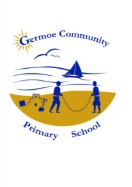 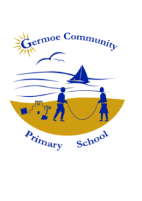 Germoe Community Primary SchoolNewsletter for Week Commencing 18th April 2016OTHER INFORMATION/ADVANCE NOTICESThere will be NO guitar lesson on Friday 22nd April.Skiing in Italy - Miss Symons and I would like to say how proud we are of the pupils we took skiing over the Easter break. They all behaved so well and used their manners at all times...even in Italian. They were so resilient and diligent and all of them left Italy with a skiing qualification. Well done everyone! Mrs Larcombe joined our Stars of The Week Martha, Kitty and Katie on our Stars Table this week.We would like to welcome Mrs Rimell to Germoe, she is a teacher training student who will be with Porthcurno class and Miss Burns until the summer! Save the date Sat 14th May – Plans are in fruition for a very exciting Summer Fete. If any parents or friends of the school would like to run a stall or workshop please register your interest with Anita in the office.May Pole – The feast fair will be at 2pm on Friday 29th April at Germoe Church. We look forward to watching the children dancing around the May Pole.Thursday 26th May, reception through to year 3 are invited to camp in the school hall! From 3:30pm the children from Germoe and Boskenwyn will be doing lots of fun activities, tree climbing, orienteering around the village, den building etc. We will then have a BBQ for dinner. After dinner we will toast marshmallows and have a storytelling session by the campfire in the forest. They will sleepover in the school hall, so sleeping bags will be needed, we will lay out all the PE mats so they don’t need camp beds/mats. Parents of reception children are welcome to stay with their children, however, if they do they will have to stay in Mr T-Moores classroom to comply with safeguarding policy and procedure. We would like a voluntary contribution of £5 per child to cover food, drinks and resources.We need tents for school camp, if anyone has any that we could borrow 13-15th June please let Anita in the office know. Thank-you.Science and Forest School for the Summer term -Class Two and Three will have science for the first half of the summer term, and forest school for the second half of the summer term.  Class One will have science for the second half of the summer term and forest school for the first half of the summer term.  We are making the changes to maximise the immersion in each area of study.  We also hope it makes it easier for parents too. Further to the online safety briefing held in school last term - please be vigilant of the PEGI rating on apps and videogames and set parental controls on your internet browser. If we are aware that children are accessing age inappropriate content we must report it as a safeguarding issue. For tips on choosing games, devices and setting up controls go to- https://www.nspcc.org.uk/preventing-abuse/keeping-children-safe/online-safety/online-gaming-stay-safe-avoid-risks/ 
Swiss Students
We are going to be having Swiss Students again for 2 weeks in June and we really need host families for them.  If you are interested please contact the office for further details.Parent/Carer Information Session Regarding Academies - Germoe - for those who could not make the meeting on Wednesday, please see below for alternative dates and venues. The same presentation will be given at each session followed by a question and answer session. It would be great if at least one person from each family could attend.Germoe 13th April 2016, at 3pmPorthleven 14th April 2016, at 3.00pm and 6.00pmWendron 18th April 2016, at 5.30pmParc Eglos 19th April 2016, at 6.00pmGodolphin, Garras, Sithney, 19th April 2016, at 6.30pmHelston Community College, 19th April 2016, 6.30pmBreage, 19th April 2016, 7.00pmCrowan, 20th April 2016, 6.00pmMullion Secondary with Mullion PrimaryGarras, Sithney, Cury, Boskenwyn and Landewednack, Trannack 22nd April 2016, 2.30pmHalwin 26th April 2016, 2.30pm*STARS OF THE WEEK*EYFS – Logan, For Super Phonics and Writing.SENNEN CLASS – Brandan, For Fabulous Focus during Literacy This Week.KYNANCE CLASS – Charlie, For Showing Amazing Confidence In All His Work.GODREVY CLASS – Anneliese, For Having A Positive Attitude To All Her Learning This Week.Diary DatesAprilTuesday 19th            Sailing Club Begins (Weekly)Monday 25th            RNLI beach talk presentation Thursday 28th          Yr 6 PE/Sport Transition at Helston Community College.daTEAFTERSCHOOL CLUBS Mon             Film Club                                            SATs (Yr 6)KS2 Maths SATs (Yr6)                           Nature and Gardening Tues     Football Club & KS2 Lit SATs (Yr6)         Science (KS2) Sailing                                                SailingWed Dodgeball Club                                    School Council (Lunch time)School Council (lunch time)                    Film ClubThurs         KS1 SATs Yr2 Only  (KS1)                      Dodgeball Zumba                                               Making MusicFri Space Club (KS1&2)                              Board Games